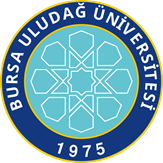 BURSA ULUDAĞ ÜNİVERSİTESİSOSYAL BİLİMLER ENSTİTÜSÜ………..-……… EĞİTİM ÖĞRETİM YILI DERS PLANLARIBURSA ULUDAĞ ÜNİVERSİTESİSOSYAL BİLİMLER ENSTİTÜSÜ………..-……… EĞİTİM ÖĞRETİM YILI DERS PLANLARIBURSA ULUDAĞ ÜNİVERSİTESİSOSYAL BİLİMLER ENSTİTÜSÜ………..-……… EĞİTİM ÖĞRETİM YILI DERS PLANLARIBURSA ULUDAĞ ÜNİVERSİTESİSOSYAL BİLİMLER ENSTİTÜSÜ………..-……… EĞİTİM ÖĞRETİM YILI DERS PLANLARIBURSA ULUDAĞ ÜNİVERSİTESİSOSYAL BİLİMLER ENSTİTÜSÜ………..-……… EĞİTİM ÖĞRETİM YILI DERS PLANLARIBURSA ULUDAĞ ÜNİVERSİTESİSOSYAL BİLİMLER ENSTİTÜSÜ………..-……… EĞİTİM ÖĞRETİM YILI DERS PLANLARIBURSA ULUDAĞ ÜNİVERSİTESİSOSYAL BİLİMLER ENSTİTÜSÜ………..-……… EĞİTİM ÖĞRETİM YILI DERS PLANLARIBURSA ULUDAĞ ÜNİVERSİTESİSOSYAL BİLİMLER ENSTİTÜSÜ………..-……… EĞİTİM ÖĞRETİM YILI DERS PLANLARIBURSA ULUDAĞ ÜNİVERSİTESİSOSYAL BİLİMLER ENSTİTÜSÜ………..-……… EĞİTİM ÖĞRETİM YILI DERS PLANLARIBURSA ULUDAĞ ÜNİVERSİTESİSOSYAL BİLİMLER ENSTİTÜSÜ………..-……… EĞİTİM ÖĞRETİM YILI DERS PLANLARIBURSA ULUDAĞ ÜNİVERSİTESİSOSYAL BİLİMLER ENSTİTÜSÜ………..-……… EĞİTİM ÖĞRETİM YILI DERS PLANLARIBURSA ULUDAĞ ÜNİVERSİTESİSOSYAL BİLİMLER ENSTİTÜSÜ………..-……… EĞİTİM ÖĞRETİM YILI DERS PLANLARIFR 1.1.1_02FR 1.1.1_02FR 1.1.1_02FR 1.1.1_02 ANABİLİM/ ANASANAT DALI                                  ANABİLİM/ ANASANAT DALI                                  ANABİLİM/ ANASANAT DALI                                  ANABİLİM/ ANASANAT DALI                                  BİLİM/ SANAT  DALI / PROGRAMI                   BİLİM/ SANAT  DALI / PROGRAMI                   BİLİM/ SANAT  DALI / PROGRAMI                   BİLİM/ SANAT  DALI / PROGRAMI                                                     / Yüksek Lisans Programı                                   / Yüksek Lisans Programı                                   / Yüksek Lisans Programı                                   / Yüksek Lisans Programı                                   / Yüksek Lisans Programı                                   / Yüksek Lisans Programı                                   / Yüksek Lisans Programı                                   / Yüksek Lisans Programı                                   / Yüksek Lisans Programı                                   / Yüksek Lisans Programı                                   / Yüksek Lisans Programı                                   / Yüksek Lisans Programı                                   / Yüksek Lisans Programı                                   / Yüksek Lisans Programı                                   / Yüksek Lisans ProgramıDERS AŞAMASII. YARIYIL / GÜZI. YARIYIL / GÜZI. YARIYIL / GÜZI. YARIYIL / GÜZI. YARIYIL / GÜZI. YARIYIL / GÜZI. YARIYIL / GÜZI. YARIYIL / GÜZI. YARIYIL / GÜZI. YARIYIL / GÜZII. YARIYIL / BAHARII. YARIYIL / BAHARII. YARIYIL / BAHARII. YARIYIL / BAHARII. YARIYIL / BAHARII. YARIYIL / BAHARII. YARIYIL / BAHARII. YARIYIL / BAHARDERS AŞAMASIKoduDersin AdıDersin AdıDersin AdıTürüTULKrediAKTSKoduDersin AdıTürüTULKrediAKTSDERS AŞAMASIDERS AŞAMASIDERS AŞAMASIDERS AŞAMASIDERS AŞAMASIDERS AŞAMASIDERS AŞAMASIDERS AŞAMASIDERS AŞAMASIDERS AŞAMASIDERS AŞAMASIDERS AŞAMASIDERS AŞAMASIDERS AŞAMASIDERS AŞAMASIDERS AŞAMASIToplam Kredi/AKTS Toplam Kredi/AKTS Toplam Kredi/AKTS Toplam Kredi/AKTS Toplam Kredi/AKTS Toplam Kredi/AKTS Toplam Kredi/AKTS Toplam Kredi/AKTS Toplam Kredi/AKTSToplam Kredi/AKTSToplam Kredi/AKTSToplam Kredi/AKTSToplam Kredi/AKTSToplam Kredi/AKTSTEZ AŞAMASIIII. YARIYIL / GÜZIII. YARIYIL / GÜZIII. YARIYIL / GÜZIII. YARIYIL / GÜZIII. YARIYIL / GÜZIII. YARIYIL / GÜZIII. YARIYIL / GÜZIII. YARIYIL / GÜZIII. YARIYIL / GÜZIII. YARIYIL / GÜZIV. YARIYIL / BAHARIV. YARIYIL / BAHARIV. YARIYIL / BAHARIV. YARIYIL / BAHARIV. YARIYIL / BAHARIV. YARIYIL / BAHARIV. YARIYIL / BAHARIV. YARIYIL / BAHARTEZ AŞAMASITEZ AŞAMASITEZ AŞAMASITEZ AŞAMASIToplam Kredi/AKTSToplam Kredi/AKTSToplam Kredi/AKTSToplam Kredi/AKTSToplam Kredi/AKTSToplam Kredi/AKTSToplam Kredi/AKTSToplam Kredi/AKTSToplam Kredi/AKTSToplam Kredi/AKTSToplam Kredi/AKTSToplam Kredi/AKTSToplam Kredi/AKTSToplam Kredi/AKTSTOPLAM KREDİ:                 -  TOPLAM AKTS: TOPLAM KREDİ:                 -  TOPLAM AKTS: TOPLAM KREDİ:                 -  TOPLAM AKTS: TOPLAM KREDİ:                 -  TOPLAM AKTS: TOPLAM KREDİ:                 -  TOPLAM AKTS: TOPLAM KREDİ:                 -  TOPLAM AKTS: TOPLAM KREDİ:                 -  TOPLAM AKTS: TOPLAM KREDİ:                 -  TOPLAM AKTS: TOPLAM KREDİ:                 -  TOPLAM AKTS: TOPLAM KREDİ:                 -  TOPLAM AKTS: TOPLAM KREDİ:                 -  TOPLAM AKTS: TOPLAM KREDİ:                 -  TOPLAM AKTS: TOPLAM KREDİ:                 -  TOPLAM AKTS: TOPLAM KREDİ:                 -  TOPLAM AKTS: TOPLAM KREDİ:                 -  TOPLAM AKTS: TOPLAM KREDİ:                 -  TOPLAM AKTS: TOPLAM KREDİ:                 -  TOPLAM AKTS: TOPLAM KREDİ:                 -  TOPLAM AKTS: TOPLAM KREDİ:                 -  TOPLAM AKTS: Anabilim/Anasanat Dalı Başkanı(Unvan, Ad Soyad Tarih, İmza)Enstitü Müdürü(Unvan, Ad Soyad, Tarih, İmza)BURSA ULUDAĞ UNIVERSITY …………………….. …………..-……….. ACADEMIC YEAR COURSE PLANBURSA ULUDAĞ UNIVERSITY …………………….. …………..-……….. ACADEMIC YEAR COURSE PLANBURSA ULUDAĞ UNIVERSITY …………………….. …………..-……….. ACADEMIC YEAR COURSE PLANBURSA ULUDAĞ UNIVERSITY …………………….. …………..-……….. ACADEMIC YEAR COURSE PLANBURSA ULUDAĞ UNIVERSITY …………………….. …………..-……….. ACADEMIC YEAR COURSE PLANBURSA ULUDAĞ UNIVERSITY …………………….. …………..-……….. ACADEMIC YEAR COURSE PLANBURSA ULUDAĞ UNIVERSITY …………………….. …………..-……….. ACADEMIC YEAR COURSE PLANBURSA ULUDAĞ UNIVERSITY …………………….. …………..-……….. ACADEMIC YEAR COURSE PLANBURSA ULUDAĞ UNIVERSITY …………………….. …………..-……….. ACADEMIC YEAR COURSE PLANBURSA ULUDAĞ UNIVERSITY …………………….. …………..-……….. ACADEMIC YEAR COURSE PLANBURSA ULUDAĞ UNIVERSITY …………………….. …………..-……….. ACADEMIC YEAR COURSE PLANBURSA ULUDAĞ UNIVERSITY …………………….. …………..-……….. ACADEMIC YEAR COURSE PLANBURSA ULUDAĞ UNIVERSITY …………………….. …………..-……….. ACADEMIC YEAR COURSE PLANBURSA ULUDAĞ UNIVERSITY …………………….. …………..-……….. ACADEMIC YEAR COURSE PLANBURSA ULUDAĞ UNIVERSITY …………………….. …………..-……….. ACADEMIC YEAR COURSE PLANBURSA ULUDAĞ UNIVERSITY …………………….. …………..-……….. ACADEMIC YEAR COURSE PLANBURSA ULUDAĞ UNIVERSITY …………………….. …………..-……….. ACADEMIC YEAR COURSE PLANBURSA ULUDAĞ UNIVERSITY …………………….. …………..-……….. ACADEMIC YEAR COURSE PLANBURSA ULUDAĞ UNIVERSITY …………………….. …………..-……….. ACADEMIC YEAR COURSE PLANBURSA ULUDAĞ UNIVERSITY …………………….. …………..-……….. ACADEMIC YEAR COURSE PLANBURSA ULUDAĞ UNIVERSITY …………………….. …………..-……….. ACADEMIC YEAR COURSE PLANBURSA ULUDAĞ UNIVERSITY …………………….. …………..-……….. ACADEMIC YEAR COURSE PLANBURSA ULUDAĞ UNIVERSITY …………………….. …………..-……….. ACADEMIC YEAR COURSE PLANBURSA ULUDAĞ UNIVERSITY …………………….. …………..-……….. ACADEMIC YEAR COURSE PLANBURSA ULUDAĞ UNIVERSITY …………………….. …………..-……….. ACADEMIC YEAR COURSE PLANBURSA ULUDAĞ UNIVERSITY …………………….. …………..-……….. ACADEMIC YEAR COURSE PLANBURSA ULUDAĞ UNIVERSITY …………………….. …………..-……….. ACADEMIC YEAR COURSE PLANBURSA ULUDAĞ UNIVERSITY …………………….. …………..-……….. ACADEMIC YEAR COURSE PLANFR 1.1.1_02FR 1.1.1_02FR 1.1.1_02FR 1.1.1_02FR 1.1.1_02FR 1.1.1_02FR 1.1.1_02FR 1.1.1_02FR 1.1.1_02 DEPARTMENT OF DEPARTMENT OF DEPARTMENT OF DEPARTMENT OF DEPARTMENT OF DEPARTMENT OF DEPARTMENT OF DEPARTMENT OF DEPARTMENT / PROGRAM DEPARTMENT / PROGRAM DEPARTMENT / PROGRAM DEPARTMENT / PROGRAM DEPARTMENT / PROGRAM DEPARTMENT / PROGRAM DEPARTMENT / PROGRAM DEPARTMENT / PROGRAM                               / Master's Degree Program                               / Master's Degree Program                               / Master's Degree Program                               / Master's Degree Program                               / Master's Degree Program                               / Master's Degree Program                               / Master's Degree Program                               / Master's Degree Program                               / Master's Degree Program                               / Master's Degree Program                               / Master's Degree Program                               / Master's Degree Program                               / Master's Degree Program                               / Master's Degree Program                               / Master's Degree Program                               / Master's Degree Program                               / Master's Degree Program                               / Master's Degree Program                               / Master's Degree Program                               / Master's Degree Program                               / Master's Degree Program                               / Master's Degree Program                               / Master's Degree Program                               / Master's Degree Program                               / Master's Degree Program                               / Master's Degree Program                               / Master's Degree Program                               / Master's Degree Program                               / Master's Degree Program                               / Master's Degree Program                               / Master's Degree Program                               / Master's Degree Program                               / Master's Degree Program                               / Master's Degree Program                               / Master's Degree Program                               / Master's Degree ProgramCOURSE STAGECOURSE STAGECOURSE STAGEI. TERM / FALLI. TERM / FALLI. TERM / FALLI. TERM / FALLI. TERM / FALLI. TERM / FALLI. TERM / FALLI. TERM / FALLI. TERM / FALLI. TERM / FALLI. TERM / FALLI. TERM / FALLI. TERM / FALLI. TERM / FALLI. TERM / FALLI. TERM / FALLI. TERM / FALLI. TERM / FALLI. TERM / FALLI. TERM / FALLI. TERM / FALLI. TERM / FALLII. TERM / SPRINGII. TERM / SPRINGII. TERM / SPRINGII. TERM / SPRINGII. TERM / SPRINGII. TERM / SPRINGII. TERM / SPRINGII. TERM / SPRINGII. TERM / SPRINGII. TERM / SPRINGII. TERM / SPRINGII. TERM / SPRINGII. TERM / SPRINGII. TERM / SPRINGII. TERM / SPRINGII. TERM / SPRINGII. TERM / SPRINGII. TERM / SPRINGII. TERM / SPRINGCOURSE STAGECOURSE STAGECOURSE STAGECodeCodeCourse TitleCourse TitleCourse TitleCourse TitleCourse TitleCourse TitleType           Type           Type           Type           TTUULCreditCreditECTSECTSECTSCodeCodeCourse TitleCourse TitleType           Type           TTTUUULLLCreditCreditCreditECTSCOURSE STAGECOURSE STAGECOURSE STAGECOURSE STAGECOURSE STAGECOURSE STAGECOURSE STAGECOURSE STAGECOURSE STAGECOURSE STAGECOURSE STAGECOURSE STAGECOURSE STAGECOURSE STAGECOURSE STAGECOURSE STAGECOURSE STAGECOURSE STAGECOURSE STAGECOURSE STAGECOURSE STAGECOURSE STAGECOURSE STAGECOURSE STAGECOURSE STAGECOURSE STAGECOURSE STAGECOURSE STAGECOURSE STAGECOURSE STAGECOURSE STAGECOURSE STAGECOURSE STAGECOURSE STAGECOURSE STAGECOURSE STAGECOURSE STAGECOURSE STAGECOURSE STAGECOURSE STAGECOURSE STAGECOURSE STAGECOURSE STAGECOURSE STAGECOURSE STAGECOURSE STAGECOURSE STAGECOURSE STAGETotal Credits/ECTSTotal Credits/ECTSTotal Credits/ECTSTotal Credits/ECTSTotal Credits/ECTSTotal Credits/ECTSTotal Credits/ECTSTotal Credits/ECTSTotal Credits/ECTSTotal Credits/ECTSTotal Credits/ECTSTotal Credits/ECTSTotal Credits/ECTSTotal Credits/ECTSTotal Credits/ECTSTotal Credits/ECTSTotal Credits/ECTSTotal Credits/ECTSTotal Credits/ECTSTotal Credits/ECTSTotal Credits/ECTSTotal Credits/ECTSTotal Credits/ECTSTotal Credits/ECTSTotal Credits/ECTSTotal Credits/ECTSTotal Credits/ECTSTotal Credits/ECTSTotal Credits/ECTSTotal Credits/ECTSTotal Credits/ECTSTotal Credits/ECTSSTAGE THESISSTAGE THESISSTAGE THESISIII. TERM / FALLIII. TERM / FALLIII. TERM / FALLIII. TERM / FALLIII. TERM / FALLIII. TERM / FALLIII. TERM / FALLIII. TERM / FALLIII. TERM / FALLIII. TERM / FALLIII. TERM / FALLIII. TERM / FALLIII. TERM / FALLIII. TERM / FALLIII. TERM / FALLIII. TERM / FALLIII. TERM / FALLIII. TERM / FALLIII. TERM / FALLIII. TERM / FALLIII. TERM / FALLIII. TERM / FALLIV. TERM / SPRINGIV. TERM / SPRINGIV. TERM / SPRINGIV. TERM / SPRINGIV. TERM / SPRINGIV. TERM / SPRINGIV. TERM / SPRINGIV. TERM / SPRINGIV. TERM / SPRINGIV. TERM / SPRINGIV. TERM / SPRINGIV. TERM / SPRINGIV. TERM / SPRINGIV. TERM / SPRINGIV. TERM / SPRINGIV. TERM / SPRINGIV. TERM / SPRINGIV. TERM / SPRINGIV. TERM / SPRINGSTAGE THESISSTAGE THESISSTAGE THESISSTAGE THESISSTAGE THESISSTAGE THESISSTAGE THESISSTAGE THESISSTAGE THESISSTAGE THESISSTAGE THESISSTAGE THESISTotal Credits/ECTSTotal Credits/ECTSTotal Credits/ECTSTotal Credits/ECTSTotal Credits/ECTSTotal Credits/ECTSTotal Credits/ECTSTotal Credits/ECTSTotal Credits/ECTSTotal Credits/ECTSTotal Credits/ECTSTotal Credits/ECTSTotal Credits/ECTSTotal Credits/ECTSTotal Credits/ECTSTotal Credits/ECTSTotal Credits/ECTSTotal Credits/ECTSTotal Credits/ECTSTotal Credits/ECTSTotal Credits/ECTSTotal Credits/ECTSTotal Credits/ECTSTotal Credits/ECTSTotal Credits/ECTSTotal Credits/ECTSTotal Credits/ECTSTotal Credits/ECTSTotal Credits/ECTSTotal Credits/ECTSTotal Credits/ECTSTotal Credits/ECTSTOTAL CREDITS:             -  TOTAL ECTS: TOTAL CREDITS:             -  TOTAL ECTS: TOTAL CREDITS:             -  TOTAL ECTS: TOTAL CREDITS:             -  TOTAL ECTS: TOTAL CREDITS:             -  TOTAL ECTS: TOTAL CREDITS:             -  TOTAL ECTS: TOTAL CREDITS:             -  TOTAL ECTS: TOTAL CREDITS:             -  TOTAL ECTS: TOTAL CREDITS:             -  TOTAL ECTS: TOTAL CREDITS:             -  TOTAL ECTS: TOTAL CREDITS:             -  TOTAL ECTS: TOTAL CREDITS:             -  TOTAL ECTS: TOTAL CREDITS:             -  TOTAL ECTS: TOTAL CREDITS:             -  TOTAL ECTS: TOTAL CREDITS:             -  TOTAL ECTS: TOTAL CREDITS:             -  TOTAL ECTS: TOTAL CREDITS:             -  TOTAL ECTS: TOTAL CREDITS:             -  TOTAL ECTS: TOTAL CREDITS:             -  TOTAL ECTS: TOTAL CREDITS:             -  TOTAL ECTS: TOTAL CREDITS:             -  TOTAL ECTS: TOTAL CREDITS:             -  TOTAL ECTS: TOTAL CREDITS:             -  TOTAL ECTS: TOTAL CREDITS:             -  TOTAL ECTS: TOTAL CREDITS:             -  TOTAL ECTS: TOTAL CREDITS:             -  TOTAL ECTS: TOTAL CREDITS:             -  TOTAL ECTS: TOTAL CREDITS:             -  TOTAL ECTS: TOTAL CREDITS:             -  TOTAL ECTS: TOTAL CREDITS:             -  TOTAL ECTS: TOTAL CREDITS:             -  TOTAL ECTS: TOTAL CREDITS:             -  TOTAL ECTS: TOTAL CREDITS:             -  TOTAL ECTS: TOTAL CREDITS:             -  TOTAL ECTS: TOTAL CREDITS:             -  TOTAL ECTS: TOTAL CREDITS:             -  TOTAL ECTS: TOTAL CREDITS:             -  TOTAL ECTS: TOTAL CREDITS:             -  TOTAL ECTS: TOTAL CREDITS:             -  TOTAL ECTS: TOTAL CREDITS:             -  TOTAL ECTS: TOTAL CREDITS:             -  TOTAL ECTS: TOTAL CREDITS:             -  TOTAL ECTS: TOTAL CREDITS:             -  TOTAL ECTS: TOTAL CREDITS:             -  TOTAL ECTS: Head of Department(Title, Name and Surname, Date, Signature)Head of Department(Title, Name and Surname, Date, Signature)Head of Department(Title, Name and Surname, Date, Signature)Head of Department(Title, Name and Surname, Date, Signature)Head of Department(Title, Name and Surname, Date, Signature)Head of Department(Title, Name and Surname, Date, Signature)Head of Department(Title, Name and Surname, Date, Signature)Head of Department(Title, Name and Surname, Date, Signature)Head of Department(Title, Name and Surname, Date, Signature)Head of Department(Title, Name and Surname, Date, Signature)Head of Department(Title, Name and Surname, Date, Signature)Head of Department(Title, Name and Surname, Date, Signature)Head of Department(Title, Name and Surname, Date, Signature)Head of Department(Title, Name and Surname, Date, Signature)Head of Department(Title, Name and Surname, Date, Signature)Head of Department(Title, Name and Surname, Date, Signature)Head of Department(Title, Name and Surname, Date, Signature)Head of Department(Title, Name and Surname, Date, Signature)Head of Department(Title, Name and Surname, Date, Signature)Head of Department(Title, Name and Surname, Date, Signature)Head of Department(Title, Name and Surname, Date, Signature)Head of Department(Title, Name and Surname, Date, Signature)Head of Department(Title, Name and Surname, Date, Signature)Director of Institute(Title, Name and Surname, Date, Signature)Director of Institute(Title, Name and Surname, Date, Signature)Director of Institute(Title, Name and Surname, Date, Signature)Director of Institute(Title, Name and Surname, Date, Signature)Director of Institute(Title, Name and Surname, Date, Signature)Director of Institute(Title, Name and Surname, Date, Signature)Director of Institute(Title, Name and Surname, Date, Signature)Director of Institute(Title, Name and Surname, Date, Signature)Director of Institute(Title, Name and Surname, Date, Signature)Director of Institute(Title, Name and Surname, Date, Signature)Director of Institute(Title, Name and Surname, Date, Signature)Director of Institute(Title, Name and Surname, Date, Signature)Director of Institute(Title, Name and Surname, Date, Signature)Director of Institute(Title, Name and Surname, Date, Signature)Director of Institute(Title, Name and Surname, Date, Signature)Director of Institute(Title, Name and Surname, Date, Signature)Director of Institute(Title, Name and Surname, Date, Signature)Director of Institute(Title, Name and Surname, Date, Signature)Director of Institute(Title, Name and Surname, Date, Signature)BURSA ULUDAĞ ÜNİVERSİTESİ……………………..ENSTİTÜSÜ……….-……... EĞİTİM ÖĞRETİM YILI DERS PLANLARI BURSA ULUDAĞ ÜNİVERSİTESİ……………………..ENSTİTÜSÜ……….-……... EĞİTİM ÖĞRETİM YILI DERS PLANLARI BURSA ULUDAĞ ÜNİVERSİTESİ……………………..ENSTİTÜSÜ……….-……... EĞİTİM ÖĞRETİM YILI DERS PLANLARI BURSA ULUDAĞ ÜNİVERSİTESİ……………………..ENSTİTÜSÜ……….-……... EĞİTİM ÖĞRETİM YILI DERS PLANLARI BURSA ULUDAĞ ÜNİVERSİTESİ……………………..ENSTİTÜSÜ……….-……... EĞİTİM ÖĞRETİM YILI DERS PLANLARI BURSA ULUDAĞ ÜNİVERSİTESİ……………………..ENSTİTÜSÜ……….-……... EĞİTİM ÖĞRETİM YILI DERS PLANLARI BURSA ULUDAĞ ÜNİVERSİTESİ……………………..ENSTİTÜSÜ……….-……... EĞİTİM ÖĞRETİM YILI DERS PLANLARI BURSA ULUDAĞ ÜNİVERSİTESİ……………………..ENSTİTÜSÜ……….-……... EĞİTİM ÖĞRETİM YILI DERS PLANLARI BURSA ULUDAĞ ÜNİVERSİTESİ……………………..ENSTİTÜSÜ……….-……... EĞİTİM ÖĞRETİM YILI DERS PLANLARI BURSA ULUDAĞ ÜNİVERSİTESİ……………………..ENSTİTÜSÜ……….-……... EĞİTİM ÖĞRETİM YILI DERS PLANLARI BURSA ULUDAĞ ÜNİVERSİTESİ……………………..ENSTİTÜSÜ……….-……... EĞİTİM ÖĞRETİM YILI DERS PLANLARI BURSA ULUDAĞ ÜNİVERSİTESİ……………………..ENSTİTÜSÜ……….-……... EĞİTİM ÖĞRETİM YILI DERS PLANLARI BURSA ULUDAĞ ÜNİVERSİTESİ……………………..ENSTİTÜSÜ……….-……... EĞİTİM ÖĞRETİM YILI DERS PLANLARI BURSA ULUDAĞ ÜNİVERSİTESİ……………………..ENSTİTÜSÜ……….-……... EĞİTİM ÖĞRETİM YILI DERS PLANLARI BURSA ULUDAĞ ÜNİVERSİTESİ……………………..ENSTİTÜSÜ……….-……... EĞİTİM ÖĞRETİM YILI DERS PLANLARI BURSA ULUDAĞ ÜNİVERSİTESİ……………………..ENSTİTÜSÜ……….-……... EĞİTİM ÖĞRETİM YILI DERS PLANLARI BURSA ULUDAĞ ÜNİVERSİTESİ……………………..ENSTİTÜSÜ……….-……... EĞİTİM ÖĞRETİM YILI DERS PLANLARI BURSA ULUDAĞ ÜNİVERSİTESİ……………………..ENSTİTÜSÜ……….-……... EĞİTİM ÖĞRETİM YILI DERS PLANLARI BURSA ULUDAĞ ÜNİVERSİTESİ……………………..ENSTİTÜSÜ……….-……... EĞİTİM ÖĞRETİM YILI DERS PLANLARI BURSA ULUDAĞ ÜNİVERSİTESİ……………………..ENSTİTÜSÜ……….-……... EĞİTİM ÖĞRETİM YILI DERS PLANLARI BURSA ULUDAĞ ÜNİVERSİTESİ……………………..ENSTİTÜSÜ……….-……... EĞİTİM ÖĞRETİM YILI DERS PLANLARI BURSA ULUDAĞ ÜNİVERSİTESİ……………………..ENSTİTÜSÜ……….-……... EĞİTİM ÖĞRETİM YILI DERS PLANLARI BURSA ULUDAĞ ÜNİVERSİTESİ……………………..ENSTİTÜSÜ……….-……... EĞİTİM ÖĞRETİM YILI DERS PLANLARI BURSA ULUDAĞ ÜNİVERSİTESİ……………………..ENSTİTÜSÜ……….-……... EĞİTİM ÖĞRETİM YILI DERS PLANLARI BURSA ULUDAĞ ÜNİVERSİTESİ……………………..ENSTİTÜSÜ……….-……... EĞİTİM ÖĞRETİM YILI DERS PLANLARI BURSA ULUDAĞ ÜNİVERSİTESİ……………………..ENSTİTÜSÜ……….-……... EĞİTİM ÖĞRETİM YILI DERS PLANLARI FR 1.1.1_02FR 1.1.1_02FR 1.1.1_02FR 1.1.1_02FR 1.1.1_02FR 1.1.1_02FR 1.1.1_02FR 1.1.1_02FR 1.1.1_02FR 1.1.1_02FR 1.1.1_02FR 1.1.1_02FR 1.1.1_02ANABİLİM/ ANASANAT DALIANABİLİM/ ANASANAT DALIANABİLİM/ ANASANAT DALIANABİLİM/ ANASANAT DALIANABİLİM/ ANASANAT DALIANABİLİM/ ANASANAT DALIANABİLİM/ ANASANAT DALIANABİLİM/ ANASANAT DALIANABİLİM/ ANASANAT DALIBİLİM/ SANAT DALI / PROGRAMIBİLİM/ SANAT DALI / PROGRAMIBİLİM/ SANAT DALI / PROGRAMIBİLİM/ SANAT DALI / PROGRAMIBİLİM/ SANAT DALI / PROGRAMIBİLİM/ SANAT DALI / PROGRAMIBİLİM/ SANAT DALI / PROGRAMIBİLİM/ SANAT DALI / PROGRAMIBİLİM/ SANAT DALI / PROGRAMI                                  / Doktora/Sanatta Yeterlik Programı                                  / Doktora/Sanatta Yeterlik Programı                                  / Doktora/Sanatta Yeterlik Programı                                  / Doktora/Sanatta Yeterlik Programı                                  / Doktora/Sanatta Yeterlik Programı                                  / Doktora/Sanatta Yeterlik Programı                                  / Doktora/Sanatta Yeterlik Programı                                  / Doktora/Sanatta Yeterlik Programı                                  / Doktora/Sanatta Yeterlik Programı                                  / Doktora/Sanatta Yeterlik Programı                                  / Doktora/Sanatta Yeterlik Programı                                  / Doktora/Sanatta Yeterlik Programı                                  / Doktora/Sanatta Yeterlik Programı                                  / Doktora/Sanatta Yeterlik Programı                                  / Doktora/Sanatta Yeterlik Programı                                  / Doktora/Sanatta Yeterlik Programı                                  / Doktora/Sanatta Yeterlik Programı                                  / Doktora/Sanatta Yeterlik Programı                                  / Doktora/Sanatta Yeterlik Programı                                  / Doktora/Sanatta Yeterlik Programı                                  / Doktora/Sanatta Yeterlik Programı                                  / Doktora/Sanatta Yeterlik Programı                                  / Doktora/Sanatta Yeterlik Programı                                  / Doktora/Sanatta Yeterlik Programı                                  / Doktora/Sanatta Yeterlik Programı                                  / Doktora/Sanatta Yeterlik Programı                                  / Doktora/Sanatta Yeterlik Programı                                  / Doktora/Sanatta Yeterlik Programı                                  / Doktora/Sanatta Yeterlik Programı                                  / Doktora/Sanatta Yeterlik Programı                                  / Doktora/Sanatta Yeterlik Programı                                  / Doktora/Sanatta Yeterlik Programı                                  / Doktora/Sanatta Yeterlik Programı                                  / Doktora/Sanatta Yeterlik Programı                                  / Doktora/Sanatta Yeterlik Programı                                  / Doktora/Sanatta Yeterlik ProgramıDERS AŞAMASIDERS AŞAMASII. YARIYIL / GÜZI. YARIYIL / GÜZI. YARIYIL / GÜZI. YARIYIL / GÜZI. YARIYIL / GÜZI. YARIYIL / GÜZI. YARIYIL / GÜZI. YARIYIL / GÜZI. YARIYIL / GÜZI. YARIYIL / GÜZI. YARIYIL / GÜZI. YARIYIL / GÜZI. YARIYIL / GÜZI. YARIYIL / GÜZI. YARIYIL / GÜZI. YARIYIL / GÜZI. YARIYIL / GÜZI. YARIYIL / GÜZI. YARIYIL / GÜZI. YARIYIL / GÜZI. YARIYIL / GÜZII. YARIYIL / BAHARII. YARIYIL / BAHARII. YARIYIL / BAHARII. YARIYIL / BAHARII. YARIYIL / BAHARII. YARIYIL / BAHARII. YARIYIL / BAHARII. YARIYIL / BAHARII. YARIYIL / BAHARII. YARIYIL / BAHARII. YARIYIL / BAHARII. YARIYIL / BAHARII. YARIYIL / BAHARII. YARIYIL / BAHARII. YARIYIL / BAHARII. YARIYIL / BAHARII. YARIYIL / BAHARII. YARIYIL / BAHARII. YARIYIL / BAHARII. YARIYIL / BAHARII. YARIYIL / BAHARII. YARIYIL / BAHARDERS AŞAMASIDERS AŞAMASIKoduKoduDersin AdıDersin AdıDersin AdıDersin AdıDersin AdıDersin AdıTürüTürüTürüTUULLKrediKrediKrediAKTSAKTSKoduKoduKoduDersin AdıDersin AdıTürüTürüTTTUUULLLKrediKrediKrediAKTSAKTSAKTSDERS AŞAMASIDERS AŞAMASIDERS AŞAMASIDERS AŞAMASIDERS AŞAMASIDERS AŞAMASIDERS AŞAMASIDERS AŞAMASIDERS AŞAMASIDERS AŞAMASIDERS AŞAMASIDERS AŞAMASIDERS AŞAMASIDERS AŞAMASIDERS AŞAMASIDERS AŞAMASIDERS AŞAMASIDERS AŞAMASIDERS AŞAMASIDERS AŞAMASIDERS AŞAMASIDERS AŞAMASIToplam Kredi/AKTSToplam Kredi/AKTSToplam Kredi/AKTSToplam Kredi/AKTSToplam Kredi/AKTSToplam Kredi/AKTSToplam Kredi/AKTSToplam Kredi/AKTSToplam Kredi/AKTSToplam Kredi/AKTSToplam Kredi/AKTSToplam Kredi/AKTSToplam Kredi/AKTSToplam Kredi/AKTSToplam Kredi/AKTSToplam Kredi/AKTSToplam Kredi/AKTSToplam Kredi/AKTSToplam Kredi/AKTSToplam Kredi/AKTSToplam Kredi/AKTSToplam Kredi/AKTSToplam Kredi/AKTSToplam Kredi/AKTSToplam Kredi/AKTSToplam Kredi/AKTSToplam Kredi/AKTSToplam Kredi/AKTSToplam Kredi/AKTSToplam Kredi/AKTSToplam Kredi/AKTSToplam Kredi/AKTSTEZ AŞAMASITEZ AŞAMASIIII. YARIYIL / GÜZIII. YARIYIL / GÜZIII. YARIYIL / GÜZIII. YARIYIL / GÜZIII. YARIYIL / GÜZIII. YARIYIL / GÜZIII. YARIYIL / GÜZIII. YARIYIL / GÜZIII. YARIYIL / GÜZIII. YARIYIL / GÜZIII. YARIYIL / GÜZIII. YARIYIL / GÜZIII. YARIYIL / GÜZIII. YARIYIL / GÜZIII. YARIYIL / GÜZIII. YARIYIL / GÜZIII. YARIYIL / GÜZIII. YARIYIL / GÜZIII. YARIYIL / GÜZIII. YARIYIL / GÜZIII. YARIYIL / GÜZIV. YARIYIL / BAHARIV. YARIYIL / BAHARIV. YARIYIL / BAHARIV. YARIYIL / BAHARIV. YARIYIL / BAHARIV. YARIYIL / BAHARIV. YARIYIL / BAHARIV. YARIYIL / BAHARIV. YARIYIL / BAHARIV. YARIYIL / BAHARIV. YARIYIL / BAHARIV. YARIYIL / BAHARIV. YARIYIL / BAHARIV. YARIYIL / BAHARIV. YARIYIL / BAHARIV. YARIYIL / BAHARIV. YARIYIL / BAHARIV. YARIYIL / BAHARIV. YARIYIL / BAHARIV. YARIYIL / BAHARIV. YARIYIL / BAHARIV. YARIYIL / BAHARTEZ AŞAMASITEZ AŞAMASITEZ AŞAMASITEZ AŞAMASITEZ AŞAMASITEZ AŞAMASITEZ AŞAMASITEZ AŞAMASITEZ AŞAMASITEZ AŞAMASIToplam Kredi/AKTSToplam Kredi/AKTSToplam Kredi/AKTSToplam Kredi/AKTSToplam Kredi/AKTSToplam Kredi/AKTSToplam Kredi/AKTSToplam Kredi/AKTSToplam Kredi/AKTSToplam Kredi/AKTSToplam Kredi/AKTSToplam Kredi/AKTSToplam Kredi/AKTSToplam Kredi/AKTSToplam Kredi/AKTSToplam Kredi/AKTSToplam Kredi/AKTSToplam Kredi/AKTSToplam Kredi/AKTSToplam Kredi/AKTSToplam Kredi/AKTSToplam Kredi/AKTSToplam Kredi/AKTSToplam Kredi/AKTSToplam Kredi/AKTSToplam Kredi/AKTSToplam Kredi/AKTSToplam Kredi/AKTSToplam Kredi/AKTSToplam Kredi/AKTSToplam Kredi/AKTSToplam Kredi/AKTSTEZ AŞAMASITEZ AŞAMASIV. YARIYIL / GÜZV. YARIYIL / GÜZV. YARIYIL / GÜZV. YARIYIL / GÜZV. YARIYIL / GÜZV. YARIYIL / GÜZV. YARIYIL / GÜZV. YARIYIL / GÜZV. YARIYIL / GÜZV. YARIYIL / GÜZV. YARIYIL / GÜZV. YARIYIL / GÜZV. YARIYIL / GÜZV. YARIYIL / GÜZV. YARIYIL / GÜZV. YARIYIL / GÜZV. YARIYIL / GÜZV. YARIYIL / GÜZV. YARIYIL / GÜZV. YARIYIL / GÜZV. YARIYIL / GÜZVI. YARIYIL / BAHARVI. YARIYIL / BAHARVI. YARIYIL / BAHARVI. YARIYIL / BAHARVI. YARIYIL / BAHARVI. YARIYIL / BAHARVI. YARIYIL / BAHARVI. YARIYIL / BAHARVI. YARIYIL / BAHARVI. YARIYIL / BAHARVI. YARIYIL / BAHARVI. YARIYIL / BAHARVI. YARIYIL / BAHARVI. YARIYIL / BAHARVI. YARIYIL / BAHARVI. YARIYIL / BAHARVI. YARIYIL / BAHARVI. YARIYIL / BAHARVI. YARIYIL / BAHARVI. YARIYIL / BAHARVI. YARIYIL / BAHARVI. YARIYIL / BAHARTEZ AŞAMASITEZ AŞAMASITEZ AŞAMASITEZ AŞAMASITEZ AŞAMASITEZ AŞAMASITEZ AŞAMASITEZ AŞAMASIToplam Kredi/AKTSToplam Kredi/AKTSToplam Kredi/AKTSToplam Kredi/AKTSToplam Kredi/AKTSToplam Kredi/AKTSToplam Kredi/AKTSToplam Kredi/AKTSToplam Kredi/AKTSToplam Kredi/AKTSToplam Kredi/AKTSToplam Kredi/AKTSToplam Kredi/AKTSToplam Kredi/AKTSToplam Kredi/AKTSToplam Kredi/AKTSToplam Kredi/AKTSToplam Kredi/AKTSToplam Kredi/AKTSToplam Kredi/AKTSToplam Kredi/AKTSToplam Kredi/AKTSToplam Kredi/AKTSToplam Kredi/AKTSToplam Kredi/AKTSToplam Kredi/AKTSToplam Kredi/AKTSToplam Kredi/AKTSToplam Kredi/AKTSToplam Kredi/AKTSToplam Kredi/AKTSToplam Kredi/AKTSTEZ AŞAMASITEZ AŞAMASIVII. YARIYIL / GÜZVII. YARIYIL / GÜZVII. YARIYIL / GÜZVII. YARIYIL / GÜZVII. YARIYIL / GÜZVII. YARIYIL / GÜZVII. YARIYIL / GÜZVII. YARIYIL / GÜZVII. YARIYIL / GÜZVII. YARIYIL / GÜZVII. YARIYIL / GÜZVII. YARIYIL / GÜZVII. YARIYIL / GÜZVII. YARIYIL / GÜZVII. YARIYIL / GÜZVII. YARIYIL / GÜZVII. YARIYIL / GÜZVII. YARIYIL / GÜZVII. YARIYIL / GÜZVII. YARIYIL / GÜZVII. YARIYIL / GÜZVIII. YARIYIL / BAHARVIII. YARIYIL / BAHARVIII. YARIYIL / BAHARVIII. YARIYIL / BAHARVIII. YARIYIL / BAHARVIII. YARIYIL / BAHARVIII. YARIYIL / BAHARVIII. YARIYIL / BAHARVIII. YARIYIL / BAHARVIII. YARIYIL / BAHARVIII. YARIYIL / BAHARVIII. YARIYIL / BAHARVIII. YARIYIL / BAHARVIII. YARIYIL / BAHARVIII. YARIYIL / BAHARVIII. YARIYIL / BAHARVIII. YARIYIL / BAHARVIII. YARIYIL / BAHARVIII. YARIYIL / BAHARVIII. YARIYIL / BAHARVIII. YARIYIL / BAHARVIII. YARIYIL / BAHARTEZ AŞAMASITEZ AŞAMASITEZ AŞAMASITEZ AŞAMASITEZ AŞAMASITEZ AŞAMASIToplam Kredi/AKTSToplam Kredi/AKTSToplam Kredi/AKTSToplam Kredi/AKTSToplam Kredi/AKTSToplam Kredi/AKTSToplam Kredi/AKTSToplam Kredi/AKTSToplam Kredi/AKTSToplam Kredi/AKTSToplam Kredi/AKTSToplam Kredi/AKTSToplam Kredi/AKTSToplam Kredi/AKTSToplam Kredi/AKTSToplam Kredi/AKTSToplam Kredi/AKTSToplam Kredi/AKTSToplam Kredi/AKTSToplam Kredi/AKTSToplam Kredi/AKTSToplam Kredi/AKTSToplam Kredi/AKTSToplam Kredi/AKTSToplam Kredi/AKTSToplam Kredi/AKTSToplam Kredi/AKTSToplam Kredi/AKTSToplam Kredi/AKTSToplam Kredi/AKTSToplam Kredi/AKTSTOPLAM KREDİ:               -  TOPLAM AKTS:  TOPLAM KREDİ:               -  TOPLAM AKTS:  TOPLAM KREDİ:               -  TOPLAM AKTS:  TOPLAM KREDİ:               -  TOPLAM AKTS:  TOPLAM KREDİ:               -  TOPLAM AKTS:  TOPLAM KREDİ:               -  TOPLAM AKTS:  TOPLAM KREDİ:               -  TOPLAM AKTS:  TOPLAM KREDİ:               -  TOPLAM AKTS:  TOPLAM KREDİ:               -  TOPLAM AKTS:  TOPLAM KREDİ:               -  TOPLAM AKTS:  TOPLAM KREDİ:               -  TOPLAM AKTS:  TOPLAM KREDİ:               -  TOPLAM AKTS:  TOPLAM KREDİ:               -  TOPLAM AKTS:  TOPLAM KREDİ:               -  TOPLAM AKTS:  TOPLAM KREDİ:               -  TOPLAM AKTS:  TOPLAM KREDİ:               -  TOPLAM AKTS:  TOPLAM KREDİ:               -  TOPLAM AKTS:  TOPLAM KREDİ:               -  TOPLAM AKTS:  TOPLAM KREDİ:               -  TOPLAM AKTS:  TOPLAM KREDİ:               -  TOPLAM AKTS:  TOPLAM KREDİ:               -  TOPLAM AKTS:  TOPLAM KREDİ:               -  TOPLAM AKTS:  TOPLAM KREDİ:               -  TOPLAM AKTS:  TOPLAM KREDİ:               -  TOPLAM AKTS:  TOPLAM KREDİ:               -  TOPLAM AKTS:  TOPLAM KREDİ:               -  TOPLAM AKTS:  TOPLAM KREDİ:               -  TOPLAM AKTS:  TOPLAM KREDİ:               -  TOPLAM AKTS:  TOPLAM KREDİ:               -  TOPLAM AKTS:  TOPLAM KREDİ:               -  TOPLAM AKTS:  TOPLAM KREDİ:               -  TOPLAM AKTS:  TOPLAM KREDİ:               -  TOPLAM AKTS:  TOPLAM KREDİ:               -  TOPLAM AKTS:  TOPLAM KREDİ:               -  TOPLAM AKTS:  TOPLAM KREDİ:               -  TOPLAM AKTS:  TOPLAM KREDİ:               -  TOPLAM AKTS:  TOPLAM KREDİ:               -  TOPLAM AKTS:  TOPLAM KREDİ:               -  TOPLAM AKTS:  TOPLAM KREDİ:               -  TOPLAM AKTS:  TOPLAM KREDİ:               -  TOPLAM AKTS:  TOPLAM KREDİ:               -  TOPLAM AKTS:  TOPLAM KREDİ:               -  TOPLAM AKTS:  TOPLAM KREDİ:               -  TOPLAM AKTS:  TOPLAM KREDİ:               -  TOPLAM AKTS:  TOPLAM KREDİ:               -  TOPLAM AKTS:  Anabilim/Anasanat Dalı Başkanı(Unvan, Ad Soyad Tarih, İmza)Enstitü Müdürü(Unvan, Ad Soyad Tarih, İmza)BURSA ULUDAĞ UNIVERSITY …………………….. …………..-……….. ACADEMIC YEAR COURSE PLANBURSA ULUDAĞ UNIVERSITY …………………….. …………..-……….. ACADEMIC YEAR COURSE PLANBURSA ULUDAĞ UNIVERSITY …………………….. …………..-……….. ACADEMIC YEAR COURSE PLANBURSA ULUDAĞ UNIVERSITY …………………….. …………..-……….. ACADEMIC YEAR COURSE PLANBURSA ULUDAĞ UNIVERSITY …………………….. …………..-……….. ACADEMIC YEAR COURSE PLANBURSA ULUDAĞ UNIVERSITY …………………….. …………..-……….. ACADEMIC YEAR COURSE PLANBURSA ULUDAĞ UNIVERSITY …………………….. …………..-……….. ACADEMIC YEAR COURSE PLANBURSA ULUDAĞ UNIVERSITY …………………….. …………..-……….. ACADEMIC YEAR COURSE PLANBURSA ULUDAĞ UNIVERSITY …………………….. …………..-……….. ACADEMIC YEAR COURSE PLANBURSA ULUDAĞ UNIVERSITY …………………….. …………..-……….. ACADEMIC YEAR COURSE PLANBURSA ULUDAĞ UNIVERSITY …………………….. …………..-……….. ACADEMIC YEAR COURSE PLANBURSA ULUDAĞ UNIVERSITY …………………….. …………..-……….. ACADEMIC YEAR COURSE PLANBURSA ULUDAĞ UNIVERSITY …………………….. …………..-……….. ACADEMIC YEAR COURSE PLANBURSA ULUDAĞ UNIVERSITY …………………….. …………..-……….. ACADEMIC YEAR COURSE PLANBURSA ULUDAĞ UNIVERSITY …………………….. …………..-……….. ACADEMIC YEAR COURSE PLANBURSA ULUDAĞ UNIVERSITY …………………….. …………..-……….. ACADEMIC YEAR COURSE PLANBURSA ULUDAĞ UNIVERSITY …………………….. …………..-……….. ACADEMIC YEAR COURSE PLANBURSA ULUDAĞ UNIVERSITY …………………….. …………..-……….. ACADEMIC YEAR COURSE PLANBURSA ULUDAĞ UNIVERSITY …………………….. …………..-……….. ACADEMIC YEAR COURSE PLANBURSA ULUDAĞ UNIVERSITY …………………….. …………..-……….. ACADEMIC YEAR COURSE PLANBURSA ULUDAĞ UNIVERSITY …………………….. …………..-……….. ACADEMIC YEAR COURSE PLANBURSA ULUDAĞ UNIVERSITY …………………….. …………..-……….. ACADEMIC YEAR COURSE PLANBURSA ULUDAĞ UNIVERSITY …………………….. …………..-……….. ACADEMIC YEAR COURSE PLANBURSA ULUDAĞ UNIVERSITY …………………….. …………..-……….. ACADEMIC YEAR COURSE PLANBURSA ULUDAĞ UNIVERSITY …………………….. …………..-……….. ACADEMIC YEAR COURSE PLANBURSA ULUDAĞ UNIVERSITY …………………….. …………..-……….. ACADEMIC YEAR COURSE PLANBURSA ULUDAĞ UNIVERSITY …………………….. …………..-……….. ACADEMIC YEAR COURSE PLANFR 1.1.1_02FR 1.1.1_02FR 1.1.1_02FR 1.1.1_02FR 1.1.1_02FR 1.1.1_02 DEPARTMENT OF DEPARTMENT OF DEPARTMENT OF DEPARTMENT OF DEPARTMENT OF DEPARTMENT OF DEPARTMENT OF DEPARTMENT / PROGRAM DEPARTMENT / PROGRAM DEPARTMENT / PROGRAM DEPARTMENT / PROGRAM DEPARTMENT / PROGRAM DEPARTMENT / PROGRAM DEPARTMENT / PROGRAM                            / Doctoral Program                            / Doctoral Program                            / Doctoral Program                            / Doctoral Program                            / Doctoral Program                            / Doctoral Program                            / Doctoral Program                            / Doctoral Program                            / Doctoral Program                            / Doctoral Program                            / Doctoral Program                            / Doctoral Program                            / Doctoral Program                            / Doctoral Program                            / Doctoral Program                            / Doctoral Program                            / Doctoral Program                            / Doctoral Program                            / Doctoral Program                            / Doctoral Program                            / Doctoral Program                            / Doctoral Program                            / Doctoral Program                            / Doctoral Program                            / Doctoral Program                            / Doctoral Program                            / Doctoral Program                            / Doctoral Program                            / Doctoral Program                            / Doctoral Program                            / Doctoral Program                            / Doctoral ProgramCOURSE STAGEI. TERM / FALLI. TERM / FALLI. TERM / FALLI. TERM / FALLI. TERM / FALLI. TERM / FALLI. TERM / FALLI. TERM / FALLI. TERM / FALLI. TERM / FALLI. TERM / FALLI. TERM / FALLI. TERM / FALLI. TERM / FALLI. TERM / FALLI. TERM / FALLI. TERM / FALLI. TERM / FALLI. TERM / FALLI. TERM / FALLI. TERM / FALLI. TERM / FALLI. TERM / FALLII. TERM / SPRINGII. TERM / SPRINGII. TERM / SPRINGII. TERM / SPRINGII. TERM / SPRINGII. TERM / SPRINGII. TERM / SPRINGII. TERM / SPRINGII. TERM / SPRINGII. TERM / SPRINGII. TERM / SPRINGII. TERM / SPRINGII. TERM / SPRINGII. TERM / SPRINGII. TERM / SPRINGCOURSE STAGECodeCodeCodeCourse TitleCourse TitleCourse TitleCourse TitleCourse TitleCourse TitleType           Type           Type           TTUULLCreditCreditECTSECTSECTSCodeCodeCourse TitleCourse TitleType           TULLLCreditCreditECTSECTSECTSCOURSE STAGECOURSE STAGECOURSE STAGECOURSE STAGECOURSE STAGECOURSE STAGECOURSE STAGECOURSE STAGECOURSE STAGECOURSE STAGECOURSE STAGECOURSE STAGETotal Credits/ECTSTotal Credits/ECTSTotal Credits/ECTSTotal Credits/ECTSTotal Credits/ECTSTotal Credits/ECTSTotal Credits/ECTSTotal Credits/ECTSTotal Credits/ECTSTotal Credits/ECTSTotal Credits/ECTSTotal Credits/ECTSTotal Credits/ECTSTotal Credits/ECTSTotal Credits/ECTSTotal Credits/ECTSTotal Credits/ECTSTotal Credits/ECTSTotal Credits/ECTSTotal Credits/ECTSTotal Credits/ECTSTotal Credits/ECTSTotal Credits/ECTSTotal Credits/ECTSTotal Credits/ECTSTotal Credits/ECTSTotal Credits/ECTSTotal Credits/ECTSSTAGE THESISIII. TERM / FALLIII. TERM / FALLIII. TERM / FALLIII. TERM / FALLIII. TERM / FALLIII. TERM / FALLIII. TERM / FALLIII. TERM / FALLIII. TERM / FALLIII. TERM / FALLIII. TERM / FALLIII. TERM / FALLIII. TERM / FALLIII. TERM / FALLIII. TERM / FALLIII. TERM / FALLIII. TERM / FALLIII. TERM / FALLIII. TERM / FALLIII. TERM / FALLIII. TERM / FALLIII. TERM / FALLIII. TERM / FALLIV. TERM / SPRINGIV. TERM / SPRINGIV. TERM / SPRINGIV. TERM / SPRINGIV. TERM / SPRINGIV. TERM / SPRINGIV. TERM / SPRINGIV. TERM / SPRINGIV. TERM / SPRINGIV. TERM / SPRINGIV. TERM / SPRINGIV. TERM / SPRINGIV. TERM / SPRINGIV. TERM / SPRINGIV. TERM / SPRINGSTAGE THESISSTAGE THESISSTAGE THESISSTAGE THESISSTAGE THESISTotal Credits/ECTSTotal Credits/ECTSTotal Credits/ECTSTotal Credits/ECTSTotal Credits/ECTSTotal Credits/ECTSTotal Credits/ECTSTotal Credits/ECTSTotal Credits/ECTSTotal Credits/ECTSTotal Credits/ECTSTotal Credits/ECTSTotal Credits/ECTSTotal Credits/ECTSTotal Credits/ECTSTotal Credits/ECTSTotal Credits/ECTSTotal Credits/ECTSTotal Credits/ECTSTotal Credits/ECTSTotal Credits/ECTSTotal Credits/ECTSTotal Credits/ECTSTotal Credits/ECTSTotal Credits/ECTSTotal Credits/ECTSTotal Credits/ECTSTotal Credits/ECTSSTAGE THESISV. TERM / FALLV. TERM / FALLV. TERM / FALLV. TERM / FALLV. TERM / FALLV. TERM / FALLV. TERM / FALLV. TERM / FALLV. TERM / FALLV. TERM / FALLV. TERM / FALLV. TERM / FALLV. TERM / FALLV. TERM / FALLV. TERM / FALLV. TERM / FALLV. TERM / FALLV. TERM / FALLV. TERM / FALLV. TERM / FALLV. TERM / FALLV. TERM / FALLV. TERM / FALLVI. TERM / SPRINGVI. TERM / SPRINGVI. TERM / SPRINGVI. TERM / SPRINGVI. TERM / SPRINGVI. TERM / SPRINGVI. TERM / SPRINGVI. TERM / SPRINGVI. TERM / SPRINGVI. TERM / SPRINGVI. TERM / SPRINGVI. TERM / SPRINGVI. TERM / SPRINGVI. TERM / SPRINGVI. TERM / SPRINGSTAGE THESISSTAGE THESISSTAGE THESISSTAGE THESISTotal Credits/ECTSTotal Credits/ECTSTotal Credits/ECTSTotal Credits/ECTSTotal Credits/ECTSTotal Credits/ECTSTotal Credits/ECTSTotal Credits/ECTSTotal Credits/ECTSTotal Credits/ECTSTotal Credits/ECTSTotal Credits/ECTSTotal Credits/ECTSTotal Credits/ECTSTotal Credits/ECTSTotal Credits/ECTSTotal Credits/ECTSTotal Credits/ECTSTotal Credits/ECTSTotal Credits/ECTSTotal Credits/ECTSTotal Credits/ECTSTotal Credits/ECTSTotal Credits/ECTSTotal Credits/ECTSTotal Credits/ECTSTotal Credits/ECTSTotal Credits/ECTSSTAGE THESISVII. TERM / FALLVII. TERM / FALLVII. TERM / FALLVII. TERM / FALLVII. TERM / FALLVII. TERM / FALLVII. TERM / FALLVII. TERM / FALLVII. TERM / FALLVII. TERM / FALLVII. TERM / FALLVII. TERM / FALLVII. TERM / FALLVII. TERM / FALLVII. TERM / FALLVII. TERM / FALLVII. TERM / FALLVII. TERM / FALLVII. TERM / FALLVII. TERM / FALLVII. TERM / FALLVII. TERM / FALLVII. TERM / FALLVIII. TERM / SPRINGVIII. TERM / SPRINGVIII. TERM / SPRINGVIII. TERM / SPRINGVIII. TERM / SPRINGVIII. TERM / SPRINGVIII. TERM / SPRINGVIII. TERM / SPRINGVIII. TERM / SPRINGVIII. TERM / SPRINGVIII. TERM / SPRINGVIII. TERM / SPRINGVIII. TERM / SPRINGVIII. TERM / SPRINGVIII. TERM / SPRINGSTAGE THESISSTAGE THESISSTAGE THESISTotal Credits/ECTSTotal Credits/ECTSTotal Credits/ECTSTotal Credits/ECTSTotal Credits/ECTSTotal Credits/ECTSTotal Credits/ECTSTotal Credits/ECTSTotal Credits/ECTSTotal Credits/ECTSTotal Credits/ECTSTotal Credits/ECTSTotal Credits/ECTSTotal Credits/ECTSTotal Credits/ECTSTotal Credits/ECTSTotal Credits/ECTSTotal Credits/ECTSTotal Credits/ECTSTotal Credits/ECTSTotal Credits/ECTSTotal Credits/ECTSTotal Credits/ECTSTotal Credits/ECTSTotal Credits/ECTSTotal Credits/ECTSTotal Credits/ECTSTotal Credits/ECTSTotal Credits/ECTSTOTAL CREDITS:              -  TOTAL ECTS: TOTAL CREDITS:              -  TOTAL ECTS: TOTAL CREDITS:              -  TOTAL ECTS: TOTAL CREDITS:              -  TOTAL ECTS: TOTAL CREDITS:              -  TOTAL ECTS: TOTAL CREDITS:              -  TOTAL ECTS: TOTAL CREDITS:              -  TOTAL ECTS: TOTAL CREDITS:              -  TOTAL ECTS: TOTAL CREDITS:              -  TOTAL ECTS: TOTAL CREDITS:              -  TOTAL ECTS: TOTAL CREDITS:              -  TOTAL ECTS: TOTAL CREDITS:              -  TOTAL ECTS: TOTAL CREDITS:              -  TOTAL ECTS: TOTAL CREDITS:              -  TOTAL ECTS: TOTAL CREDITS:              -  TOTAL ECTS: TOTAL CREDITS:              -  TOTAL ECTS: TOTAL CREDITS:              -  TOTAL ECTS: TOTAL CREDITS:              -  TOTAL ECTS: TOTAL CREDITS:              -  TOTAL ECTS: TOTAL CREDITS:              -  TOTAL ECTS: TOTAL CREDITS:              -  TOTAL ECTS: TOTAL CREDITS:              -  TOTAL ECTS: TOTAL CREDITS:              -  TOTAL ECTS: TOTAL CREDITS:              -  TOTAL ECTS: TOTAL CREDITS:              -  TOTAL ECTS: TOTAL CREDITS:              -  TOTAL ECTS: TOTAL CREDITS:              -  TOTAL ECTS: TOTAL CREDITS:              -  TOTAL ECTS: TOTAL CREDITS:              -  TOTAL ECTS: TOTAL CREDITS:              -  TOTAL ECTS: TOTAL CREDITS:              -  TOTAL ECTS: TOTAL CREDITS:              -  TOTAL ECTS: TOTAL CREDITS:              -  TOTAL ECTS: TOTAL CREDITS:              -  TOTAL ECTS: TOTAL CREDITS:              -  TOTAL ECTS: TOTAL CREDITS:              -  TOTAL ECTS: TOTAL CREDITS:              -  TOTAL ECTS: TOTAL CREDITS:              -  TOTAL ECTS: TOTAL CREDITS:              -  TOTAL ECTS: Head of Department(Title, Name and Surname, Date, Signature)Head of Department(Title, Name and Surname, Date, Signature)Head of Department(Title, Name and Surname, Date, Signature)Head of Department(Title, Name and Surname, Date, Signature)Head of Department(Title, Name and Surname, Date, Signature)Head of Department(Title, Name and Surname, Date, Signature)Head of Department(Title, Name and Surname, Date, Signature)Head of Department(Title, Name and Surname, Date, Signature)Head of Department(Title, Name and Surname, Date, Signature)Head of Department(Title, Name and Surname, Date, Signature)Head of Department(Title, Name and Surname, Date, Signature)Head of Department(Title, Name and Surname, Date, Signature)Head of Department(Title, Name and Surname, Date, Signature)Head of Department(Title, Name and Surname, Date, Signature)Head of Department(Title, Name and Surname, Date, Signature)Head of Department(Title, Name and Surname, Date, Signature)Head of Department(Title, Name and Surname, Date, Signature)Head of Department(Title, Name and Surname, Date, Signature)Head of Department(Title, Name and Surname, Date, Signature)Head of Department(Title, Name and Surname, Date, Signature)Head of Department(Title, Name and Surname, Date, Signature)Head of Department(Title, Name and Surname, Date, Signature)Head of Department(Title, Name and Surname, Date, Signature)Director of Institute(Title, Name and Surname, Date, Signature)Director of Institute(Title, Name and Surname, Date, Signature)Director of Institute(Title, Name and Surname, Date, Signature)Director of Institute(Title, Name and Surname, Date, Signature)Director of Institute(Title, Name and Surname, Date, Signature)Director of Institute(Title, Name and Surname, Date, Signature)Director of Institute(Title, Name and Surname, Date, Signature)Director of Institute(Title, Name and Surname, Date, Signature)Director of Institute(Title, Name and Surname, Date, Signature)Director of Institute(Title, Name and Surname, Date, Signature)Director of Institute(Title, Name and Surname, Date, Signature)Director of Institute(Title, Name and Surname, Date, Signature)Director of Institute(Title, Name and Surname, Date, Signature)BURSA ULUDAĞ ÜNİVERSİTESİ………………………………ENSTİTÜSÜ…….-…….. EĞİTİM ÖĞRETİM YILINDA EKLENEN DERSLERBURSA ULUDAĞ ÜNİVERSİTESİ………………………………ENSTİTÜSÜ…….-…….. EĞİTİM ÖĞRETİM YILINDA EKLENEN DERSLERBURSA ULUDAĞ ÜNİVERSİTESİ………………………………ENSTİTÜSÜ…….-…….. EĞİTİM ÖĞRETİM YILINDA EKLENEN DERSLERBURSA ULUDAĞ ÜNİVERSİTESİ………………………………ENSTİTÜSÜ…….-…….. EĞİTİM ÖĞRETİM YILINDA EKLENEN DERSLERBURSA ULUDAĞ ÜNİVERSİTESİ………………………………ENSTİTÜSÜ…….-…….. EĞİTİM ÖĞRETİM YILINDA EKLENEN DERSLERBURSA ULUDAĞ ÜNİVERSİTESİ………………………………ENSTİTÜSÜ…….-…….. EĞİTİM ÖĞRETİM YILINDA EKLENEN DERSLERBURSA ULUDAĞ ÜNİVERSİTESİ………………………………ENSTİTÜSÜ…….-…….. EĞİTİM ÖĞRETİM YILINDA EKLENEN DERSLERBURSA ULUDAĞ ÜNİVERSİTESİ………………………………ENSTİTÜSÜ…….-…….. EĞİTİM ÖĞRETİM YILINDA EKLENEN DERSLERBURSA ULUDAĞ ÜNİVERSİTESİ………………………………ENSTİTÜSÜ…….-…….. EĞİTİM ÖĞRETİM YILINDA EKLENEN DERSLERBURSA ULUDAĞ ÜNİVERSİTESİ………………………………ENSTİTÜSÜ…….-…….. EĞİTİM ÖĞRETİM YILINDA EKLENEN DERSLERBURSA ULUDAĞ ÜNİVERSİTESİ………………………………ENSTİTÜSÜ…….-…….. EĞİTİM ÖĞRETİM YILINDA EKLENEN DERSLERBURSA ULUDAĞ ÜNİVERSİTESİ………………………………ENSTİTÜSÜ…….-…….. EĞİTİM ÖĞRETİM YILINDA EKLENEN DERSLERBURSA ULUDAĞ ÜNİVERSİTESİ………………………………ENSTİTÜSÜ…….-…….. EĞİTİM ÖĞRETİM YILINDA EKLENEN DERSLERBURSA ULUDAĞ ÜNİVERSİTESİ………………………………ENSTİTÜSÜ…….-…….. EĞİTİM ÖĞRETİM YILINDA EKLENEN DERSLERBURSA ULUDAĞ ÜNİVERSİTESİ………………………………ENSTİTÜSÜ…….-…….. EĞİTİM ÖĞRETİM YILINDA EKLENEN DERSLERBURSA ULUDAĞ ÜNİVERSİTESİ………………………………ENSTİTÜSÜ…….-…….. EĞİTİM ÖĞRETİM YILINDA EKLENEN DERSLERBURSA ULUDAĞ ÜNİVERSİTESİ………………………………ENSTİTÜSÜ…….-…….. EĞİTİM ÖĞRETİM YILINDA EKLENEN DERSLERBURSA ULUDAĞ ÜNİVERSİTESİ………………………………ENSTİTÜSÜ…….-…….. EĞİTİM ÖĞRETİM YILINDA EKLENEN DERSLERBURSA ULUDAĞ ÜNİVERSİTESİ………………………………ENSTİTÜSÜ…….-…….. EĞİTİM ÖĞRETİM YILINDA EKLENEN DERSLERBURSA ULUDAĞ ÜNİVERSİTESİ………………………………ENSTİTÜSÜ…….-…….. EĞİTİM ÖĞRETİM YILINDA EKLENEN DERSLERBURSA ULUDAĞ ÜNİVERSİTESİ………………………………ENSTİTÜSÜ…….-…….. EĞİTİM ÖĞRETİM YILINDA EKLENEN DERSLERBURSA ULUDAĞ ÜNİVERSİTESİ………………………………ENSTİTÜSÜ…….-…….. EĞİTİM ÖĞRETİM YILINDA EKLENEN DERSLERBURSA ULUDAĞ ÜNİVERSİTESİ………………………………ENSTİTÜSÜ…….-…….. EĞİTİM ÖĞRETİM YILINDA EKLENEN DERSLERBURSA ULUDAĞ ÜNİVERSİTESİ………………………………ENSTİTÜSÜ…….-…….. EĞİTİM ÖĞRETİM YILINDA EKLENEN DERSLERBURSA ULUDAĞ ÜNİVERSİTESİ………………………………ENSTİTÜSÜ…….-…….. EĞİTİM ÖĞRETİM YILINDA EKLENEN DERSLERBURSA ULUDAĞ ÜNİVERSİTESİ………………………………ENSTİTÜSÜ…….-…….. EĞİTİM ÖĞRETİM YILINDA EKLENEN DERSLERBURSA ULUDAĞ ÜNİVERSİTESİ………………………………ENSTİTÜSÜ…….-…….. EĞİTİM ÖĞRETİM YILINDA EKLENEN DERSLERFR 1.1.1_02FR 1.1.1_02FR 1.1.1_02FR 1.1.1_02FR 1.1.1_02FR 1.1.1_02FR 1.1.1_02 ANABİLİM/ ANASANAT DALI                                  ANABİLİM/ ANASANAT DALI                                  ANABİLİM/ ANASANAT DALI                                  ANABİLİM/ ANASANAT DALI                                  ANABİLİM/ ANASANAT DALI                                  ANABİLİM/ ANASANAT DALI                                  ANABİLİM/ ANASANAT DALI                                  ANABİLİM/ ANASANAT DALI                                  BİLİM/SANAT DALI / PROGRAMI                   BİLİM/SANAT DALI / PROGRAMI                   BİLİM/SANAT DALI / PROGRAMI                   BİLİM/SANAT DALI / PROGRAMI                   BİLİM/SANAT DALI / PROGRAMI                   BİLİM/SANAT DALI / PROGRAMI                   BİLİM/SANAT DALI / PROGRAMI                   BİLİM/SANAT DALI / PROGRAMI                                                         /                                        /                                        /                                        /                                        /                                        /                                        /                                        /                                        /                                        /                                        /                                        /                                        /                                        /                                        /                                        /                                        /                                        /                                        /                                        /                                        /                                        /                                        /                                        /                                        /                                        /                                        /                                        /                                        /                                        /                                        / KoduKoduKoduDersin AdıDersin AdıDersin AdıDersin AdıDersin AdıDersin AdıYarıyılYarıyılTürüTürüTürüTTUULLKrediKrediAKTSUygulama Esasları*Uygulama Esasları*Uygulama Esasları*Uygulama Esasları*GerekçeGerekçeGerekçeGerekçeGerekçeGerekçeGerekçeGerekçeGerekçeGerekçeGerekçeGerekçeToplam Kredi/AKTSToplam Kredi/AKTSToplam Kredi/AKTSToplam Kredi/AKTSToplam Kredi/AKTSToplam Kredi/AKTSToplam Kredi/AKTSToplam Kredi/AKTSToplam Kredi/AKTSToplam Kredi/AKTSToplam Kredi/AKTSToplam Kredi/AKTSToplam Kredi/AKTSToplam Kredi/AKTSToplam Kredi/AKTSToplam Kredi/AKTSToplam Kredi/AKTSToplam Kredi/AKTSToplam Kredi/AKTSToplam Kredi/AKTS  * Her değişiklikte giriş yılı farklı olan öğrenciler için uygulama esaslarının açıkça belirtilmesi.  * Her değişiklikte giriş yılı farklı olan öğrenciler için uygulama esaslarının açıkça belirtilmesi.  * Her değişiklikte giriş yılı farklı olan öğrenciler için uygulama esaslarının açıkça belirtilmesi.  * Her değişiklikte giriş yılı farklı olan öğrenciler için uygulama esaslarının açıkça belirtilmesi.  * Her değişiklikte giriş yılı farklı olan öğrenciler için uygulama esaslarının açıkça belirtilmesi.  * Her değişiklikte giriş yılı farklı olan öğrenciler için uygulama esaslarının açıkça belirtilmesi.  * Her değişiklikte giriş yılı farklı olan öğrenciler için uygulama esaslarının açıkça belirtilmesi.  * Her değişiklikte giriş yılı farklı olan öğrenciler için uygulama esaslarının açıkça belirtilmesi.  * Her değişiklikte giriş yılı farklı olan öğrenciler için uygulama esaslarının açıkça belirtilmesi.  * Her değişiklikte giriş yılı farklı olan öğrenciler için uygulama esaslarının açıkça belirtilmesi.  * Her değişiklikte giriş yılı farklı olan öğrenciler için uygulama esaslarının açıkça belirtilmesi.  * Her değişiklikte giriş yılı farklı olan öğrenciler için uygulama esaslarının açıkça belirtilmesi.  * Her değişiklikte giriş yılı farklı olan öğrenciler için uygulama esaslarının açıkça belirtilmesi.  * Her değişiklikte giriş yılı farklı olan öğrenciler için uygulama esaslarının açıkça belirtilmesi.  * Her değişiklikte giriş yılı farklı olan öğrenciler için uygulama esaslarının açıkça belirtilmesi.  * Her değişiklikte giriş yılı farklı olan öğrenciler için uygulama esaslarının açıkça belirtilmesi.  * Her değişiklikte giriş yılı farklı olan öğrenciler için uygulama esaslarının açıkça belirtilmesi.  * Her değişiklikte giriş yılı farklı olan öğrenciler için uygulama esaslarının açıkça belirtilmesi.  * Her değişiklikte giriş yılı farklı olan öğrenciler için uygulama esaslarının açıkça belirtilmesi.  * Her değişiklikte giriş yılı farklı olan öğrenciler için uygulama esaslarının açıkça belirtilmesi.  * Her değişiklikte giriş yılı farklı olan öğrenciler için uygulama esaslarının açıkça belirtilmesi.  * Her değişiklikte giriş yılı farklı olan öğrenciler için uygulama esaslarının açıkça belirtilmesi.  * Her değişiklikte giriş yılı farklı olan öğrenciler için uygulama esaslarının açıkça belirtilmesi.  * Her değişiklikte giriş yılı farklı olan öğrenciler için uygulama esaslarının açıkça belirtilmesi.  * Her değişiklikte giriş yılı farklı olan öğrenciler için uygulama esaslarının açıkça belirtilmesi.  * Her değişiklikte giriş yılı farklı olan öğrenciler için uygulama esaslarının açıkça belirtilmesi.  * Her değişiklikte giriş yılı farklı olan öğrenciler için uygulama esaslarının açıkça belirtilmesi.  * Her değişiklikte giriş yılı farklı olan öğrenciler için uygulama esaslarının açıkça belirtilmesi.  * Her değişiklikte giriş yılı farklı olan öğrenciler için uygulama esaslarının açıkça belirtilmesi.  * Her değişiklikte giriş yılı farklı olan öğrenciler için uygulama esaslarının açıkça belirtilmesi.  * Her değişiklikte giriş yılı farklı olan öğrenciler için uygulama esaslarının açıkça belirtilmesi.  * Her değişiklikte giriş yılı farklı olan öğrenciler için uygulama esaslarının açıkça belirtilmesi.  * Her değişiklikte giriş yılı farklı olan öğrenciler için uygulama esaslarının açıkça belirtilmesi.  * Her değişiklikte giriş yılı farklı olan öğrenciler için uygulama esaslarının açıkça belirtilmesi.  * Her değişiklikte giriş yılı farklı olan öğrenciler için uygulama esaslarının açıkça belirtilmesi.  * Her değişiklikte giriş yılı farklı olan öğrenciler için uygulama esaslarının açıkça belirtilmesi.  * Her değişiklikte giriş yılı farklı olan öğrenciler için uygulama esaslarının açıkça belirtilmesi.  * Her değişiklikte giriş yılı farklı olan öğrenciler için uygulama esaslarının açıkça belirtilmesi.  * Her değişiklikte giriş yılı farklı olan öğrenciler için uygulama esaslarının açıkça belirtilmesi.Anabilim/Anasanat Dalı Başkanı(Unvan, Ad Soyad Tarih, İmza)Enstitü Müdürü(Unvan, Ad Soyad Tarih, İmza)BURSA ULUDAĞ ÜNİVERSİTESİ………………………ENSTİTÜSÜ ……….-……… EĞİTİM ÖĞRETİM YILI KALDIRILAN/DEĞİŞTİRİLEN DERSLERBURSA ULUDAĞ ÜNİVERSİTESİ………………………ENSTİTÜSÜ ……….-……… EĞİTİM ÖĞRETİM YILI KALDIRILAN/DEĞİŞTİRİLEN DERSLERBURSA ULUDAĞ ÜNİVERSİTESİ………………………ENSTİTÜSÜ ……….-……… EĞİTİM ÖĞRETİM YILI KALDIRILAN/DEĞİŞTİRİLEN DERSLERBURSA ULUDAĞ ÜNİVERSİTESİ………………………ENSTİTÜSÜ ……….-……… EĞİTİM ÖĞRETİM YILI KALDIRILAN/DEĞİŞTİRİLEN DERSLERBURSA ULUDAĞ ÜNİVERSİTESİ………………………ENSTİTÜSÜ ……….-……… EĞİTİM ÖĞRETİM YILI KALDIRILAN/DEĞİŞTİRİLEN DERSLERBURSA ULUDAĞ ÜNİVERSİTESİ………………………ENSTİTÜSÜ ……….-……… EĞİTİM ÖĞRETİM YILI KALDIRILAN/DEĞİŞTİRİLEN DERSLERBURSA ULUDAĞ ÜNİVERSİTESİ………………………ENSTİTÜSÜ ……….-……… EĞİTİM ÖĞRETİM YILI KALDIRILAN/DEĞİŞTİRİLEN DERSLERBURSA ULUDAĞ ÜNİVERSİTESİ………………………ENSTİTÜSÜ ……….-……… EĞİTİM ÖĞRETİM YILI KALDIRILAN/DEĞİŞTİRİLEN DERSLERBURSA ULUDAĞ ÜNİVERSİTESİ………………………ENSTİTÜSÜ ……….-……… EĞİTİM ÖĞRETİM YILI KALDIRILAN/DEĞİŞTİRİLEN DERSLERBURSA ULUDAĞ ÜNİVERSİTESİ………………………ENSTİTÜSÜ ……….-……… EĞİTİM ÖĞRETİM YILI KALDIRILAN/DEĞİŞTİRİLEN DERSLERBURSA ULUDAĞ ÜNİVERSİTESİ………………………ENSTİTÜSÜ ……….-……… EĞİTİM ÖĞRETİM YILI KALDIRILAN/DEĞİŞTİRİLEN DERSLERBURSA ULUDAĞ ÜNİVERSİTESİ………………………ENSTİTÜSÜ ……….-……… EĞİTİM ÖĞRETİM YILI KALDIRILAN/DEĞİŞTİRİLEN DERSLERBURSA ULUDAĞ ÜNİVERSİTESİ………………………ENSTİTÜSÜ ……….-……… EĞİTİM ÖĞRETİM YILI KALDIRILAN/DEĞİŞTİRİLEN DERSLERBURSA ULUDAĞ ÜNİVERSİTESİ………………………ENSTİTÜSÜ ……….-……… EĞİTİM ÖĞRETİM YILI KALDIRILAN/DEĞİŞTİRİLEN DERSLERBURSA ULUDAĞ ÜNİVERSİTESİ………………………ENSTİTÜSÜ ……….-……… EĞİTİM ÖĞRETİM YILI KALDIRILAN/DEĞİŞTİRİLEN DERSLERBURSA ULUDAĞ ÜNİVERSİTESİ………………………ENSTİTÜSÜ ……….-……… EĞİTİM ÖĞRETİM YILI KALDIRILAN/DEĞİŞTİRİLEN DERSLERBURSA ULUDAĞ ÜNİVERSİTESİ………………………ENSTİTÜSÜ ……….-……… EĞİTİM ÖĞRETİM YILI KALDIRILAN/DEĞİŞTİRİLEN DERSLERBURSA ULUDAĞ ÜNİVERSİTESİ………………………ENSTİTÜSÜ ……….-……… EĞİTİM ÖĞRETİM YILI KALDIRILAN/DEĞİŞTİRİLEN DERSLERBURSA ULUDAĞ ÜNİVERSİTESİ………………………ENSTİTÜSÜ ……….-……… EĞİTİM ÖĞRETİM YILI KALDIRILAN/DEĞİŞTİRİLEN DERSLERFR 1.1.1_02FR 1.1.1_02 ANABİLİM/ ANASANAT DALI                                  ANABİLİM/ ANASANAT DALI                                  ANABİLİM/ ANASANAT DALI                                  BİLİM/SANAT DALI / PROGRAMI                   BİLİM/SANAT DALI / PROGRAMI                   BİLİM/SANAT DALI / PROGRAMI                                                   /                                 /                                 /                                 /                                 /                                 /                                 /                                 /                                 /                                 /                                 /                                 /                                 /                                 /                                 /                                 /                                 /                                 /                                 /                                 /……...-…….. Eğitim-Öğretim Yılı Kaldırılan/Değiştirilen Ders(Bir önceki eğitim-öğretim yılı yazılacak)……...-…….. Eğitim-Öğretim Yılı Kaldırılan/Değiştirilen Ders(Bir önceki eğitim-öğretim yılı yazılacak)……...-…….. Eğitim-Öğretim Yılı Kaldırılan/Değiştirilen Ders(Bir önceki eğitim-öğretim yılı yazılacak)……...-…….. Eğitim-Öğretim Yılı Kaldırılan/Değiştirilen Ders(Bir önceki eğitim-öğretim yılı yazılacak)……...-…….. Eğitim-Öğretim Yılı Kaldırılan/Değiştirilen Ders(Bir önceki eğitim-öğretim yılı yazılacak)……...-…….. Eğitim-Öğretim Yılı Kaldırılan/Değiştirilen Ders(Bir önceki eğitim-öğretim yılı yazılacak)……...-…….. Eğitim-Öğretim Yılı Kaldırılan/Değiştirilen Ders(Bir önceki eğitim-öğretim yılı yazılacak)……...-…….. Eğitim-Öğretim Yılı Kaldırılan/Değiştirilen Ders(Bir önceki eğitim-öğretim yılı yazılacak)……...-…….. Eğitim-Öğretim Yılı Kaldırılan/Değiştirilen Ders(Bir önceki eğitim-öğretim yılı yazılacak)……...-…….. Eğitim-Öğretim Yılı Kaldırılan/Değiştirilen Ders(Bir önceki eğitim-öğretim yılı yazılacak)……...-…….. Eğitim-Öğretim Yılı Kaldırılan/Değiştirilen Ders(Bir önceki eğitim-öğretim yılı yazılacak)……..-…….. Eğitim-Öğretim Yılı Eş Değeri(Teklif edilen eğitim-öğretim yılı yazılacak)……..-…….. Eğitim-Öğretim Yılı Eş Değeri(Teklif edilen eğitim-öğretim yılı yazılacak)……..-…….. Eğitim-Öğretim Yılı Eş Değeri(Teklif edilen eğitim-öğretim yılı yazılacak)……..-…….. Eğitim-Öğretim Yılı Eş Değeri(Teklif edilen eğitim-öğretim yılı yazılacak)……..-…….. Eğitim-Öğretim Yılı Eş Değeri(Teklif edilen eğitim-öğretim yılı yazılacak)……..-…….. Eğitim-Öğretim Yılı Eş Değeri(Teklif edilen eğitim-öğretim yılı yazılacak)……..-…….. Eğitim-Öğretim Yılı Eş Değeri(Teklif edilen eğitim-öğretim yılı yazılacak)……..-…….. Eğitim-Öğretim Yılı Eş Değeri(Teklif edilen eğitim-öğretim yılı yazılacak)……..-…….. Eğitim-Öğretim Yılı Eş Değeri(Teklif edilen eğitim-öğretim yılı yazılacak)Uygulama Esasları*Uygulama Esasları*Gerekçe**KoduDersin AdıDersin AdıDersin AdıYarıyılTürüTULKredi AKTSKoduDersin AdıYarıyılTürüTULKrediAKTSUygulama Esasları*Uygulama Esasları*Gerekçe**Toplam Kredi/AKTSToplam Kredi/AKTSToplam Kredi/AKTSToplam Kredi/AKTSToplam Kredi/AKTSToplam Kredi/AKTSToplam Kredi/AKTSToplam Kredi/AKTSToplam Kredi/AKTSToplam Kredi/AKTSToplam Kredi/AKTSToplam Kredi/AKTSToplam Kredi/AKTSToplam Kredi/AKTSToplam Kredi/AKTSToplam Kredi/AKTS  * Her değişiklikte giriş yılı farklı olan öğrenciler için uygulama esaslarının açıkça belirtilmesi.** Gerekçeler tablo ekinde metin olarak da belirtilebilir.    * Her değişiklikte giriş yılı farklı olan öğrenciler için uygulama esaslarının açıkça belirtilmesi.** Gerekçeler tablo ekinde metin olarak da belirtilebilir.    * Her değişiklikte giriş yılı farklı olan öğrenciler için uygulama esaslarının açıkça belirtilmesi.** Gerekçeler tablo ekinde metin olarak da belirtilebilir.    * Her değişiklikte giriş yılı farklı olan öğrenciler için uygulama esaslarının açıkça belirtilmesi.** Gerekçeler tablo ekinde metin olarak da belirtilebilir.    * Her değişiklikte giriş yılı farklı olan öğrenciler için uygulama esaslarının açıkça belirtilmesi.** Gerekçeler tablo ekinde metin olarak da belirtilebilir.    * Her değişiklikte giriş yılı farklı olan öğrenciler için uygulama esaslarının açıkça belirtilmesi.** Gerekçeler tablo ekinde metin olarak da belirtilebilir.    * Her değişiklikte giriş yılı farklı olan öğrenciler için uygulama esaslarının açıkça belirtilmesi.** Gerekçeler tablo ekinde metin olarak da belirtilebilir.    * Her değişiklikte giriş yılı farklı olan öğrenciler için uygulama esaslarının açıkça belirtilmesi.** Gerekçeler tablo ekinde metin olarak da belirtilebilir.    * Her değişiklikte giriş yılı farklı olan öğrenciler için uygulama esaslarının açıkça belirtilmesi.** Gerekçeler tablo ekinde metin olarak da belirtilebilir.    * Her değişiklikte giriş yılı farklı olan öğrenciler için uygulama esaslarının açıkça belirtilmesi.** Gerekçeler tablo ekinde metin olarak da belirtilebilir.    * Her değişiklikte giriş yılı farklı olan öğrenciler için uygulama esaslarının açıkça belirtilmesi.** Gerekçeler tablo ekinde metin olarak da belirtilebilir.    * Her değişiklikte giriş yılı farklı olan öğrenciler için uygulama esaslarının açıkça belirtilmesi.** Gerekçeler tablo ekinde metin olarak da belirtilebilir.    * Her değişiklikte giriş yılı farklı olan öğrenciler için uygulama esaslarının açıkça belirtilmesi.** Gerekçeler tablo ekinde metin olarak da belirtilebilir.    * Her değişiklikte giriş yılı farklı olan öğrenciler için uygulama esaslarının açıkça belirtilmesi.** Gerekçeler tablo ekinde metin olarak da belirtilebilir.    * Her değişiklikte giriş yılı farklı olan öğrenciler için uygulama esaslarının açıkça belirtilmesi.** Gerekçeler tablo ekinde metin olarak da belirtilebilir.    * Her değişiklikte giriş yılı farklı olan öğrenciler için uygulama esaslarının açıkça belirtilmesi.** Gerekçeler tablo ekinde metin olarak da belirtilebilir.    * Her değişiklikte giriş yılı farklı olan öğrenciler için uygulama esaslarının açıkça belirtilmesi.** Gerekçeler tablo ekinde metin olarak da belirtilebilir.    * Her değişiklikte giriş yılı farklı olan öğrenciler için uygulama esaslarının açıkça belirtilmesi.** Gerekçeler tablo ekinde metin olarak da belirtilebilir.    * Her değişiklikte giriş yılı farklı olan öğrenciler için uygulama esaslarının açıkça belirtilmesi.** Gerekçeler tablo ekinde metin olarak da belirtilebilir.    * Her değişiklikte giriş yılı farklı olan öğrenciler için uygulama esaslarının açıkça belirtilmesi.** Gerekçeler tablo ekinde metin olarak da belirtilebilir.    * Her değişiklikte giriş yılı farklı olan öğrenciler için uygulama esaslarının açıkça belirtilmesi.** Gerekçeler tablo ekinde metin olarak da belirtilebilir.    * Her değişiklikte giriş yılı farklı olan öğrenciler için uygulama esaslarının açıkça belirtilmesi.** Gerekçeler tablo ekinde metin olarak da belirtilebilir.    * Her değişiklikte giriş yılı farklı olan öğrenciler için uygulama esaslarının açıkça belirtilmesi.** Gerekçeler tablo ekinde metin olarak da belirtilebilir.  Anabilim/Anasanat Dalı Başkanı(Unvan, Ad Soyad Tarih, İmza)Enstitü Müdürü(Unvan, Ad Soyad Tarih, İmza)BURSA ULUDAĞ ÜNİVERSİTESİ…………………………. ENSTİTÜSÜ……-…….. EĞİTİM ÖĞRETİM YILI ÖNERİLEN DERSLERİN ULUSAL/ULUSLARARASI KARŞILIKLARIBURSA ULUDAĞ ÜNİVERSİTESİ…………………………. ENSTİTÜSÜ……-…….. EĞİTİM ÖĞRETİM YILI ÖNERİLEN DERSLERİN ULUSAL/ULUSLARARASI KARŞILIKLARIBURSA ULUDAĞ ÜNİVERSİTESİ…………………………. ENSTİTÜSÜ……-…….. EĞİTİM ÖĞRETİM YILI ÖNERİLEN DERSLERİN ULUSAL/ULUSLARARASI KARŞILIKLARIBURSA ULUDAĞ ÜNİVERSİTESİ…………………………. ENSTİTÜSÜ……-…….. EĞİTİM ÖĞRETİM YILI ÖNERİLEN DERSLERİN ULUSAL/ULUSLARARASI KARŞILIKLARIBURSA ULUDAĞ ÜNİVERSİTESİ…………………………. ENSTİTÜSÜ……-…….. EĞİTİM ÖĞRETİM YILI ÖNERİLEN DERSLERİN ULUSAL/ULUSLARARASI KARŞILIKLARIBURSA ULUDAĞ ÜNİVERSİTESİ…………………………. ENSTİTÜSÜ……-…….. EĞİTİM ÖĞRETİM YILI ÖNERİLEN DERSLERİN ULUSAL/ULUSLARARASI KARŞILIKLARIBURSA ULUDAĞ ÜNİVERSİTESİ…………………………. ENSTİTÜSÜ……-…….. EĞİTİM ÖĞRETİM YILI ÖNERİLEN DERSLERİN ULUSAL/ULUSLARARASI KARŞILIKLARIBURSA ULUDAĞ ÜNİVERSİTESİ…………………………. ENSTİTÜSÜ……-…….. EĞİTİM ÖĞRETİM YILI ÖNERİLEN DERSLERİN ULUSAL/ULUSLARARASI KARŞILIKLARIBURSA ULUDAĞ ÜNİVERSİTESİ…………………………. ENSTİTÜSÜ……-…….. EĞİTİM ÖĞRETİM YILI ÖNERİLEN DERSLERİN ULUSAL/ULUSLARARASI KARŞILIKLARIBURSA ULUDAĞ ÜNİVERSİTESİ…………………………. ENSTİTÜSÜ……-…….. EĞİTİM ÖĞRETİM YILI ÖNERİLEN DERSLERİN ULUSAL/ULUSLARARASI KARŞILIKLARIBURSA ULUDAĞ ÜNİVERSİTESİ…………………………. ENSTİTÜSÜ……-…….. EĞİTİM ÖĞRETİM YILI ÖNERİLEN DERSLERİN ULUSAL/ULUSLARARASI KARŞILIKLARIBURSA ULUDAĞ ÜNİVERSİTESİ…………………………. ENSTİTÜSÜ……-…….. EĞİTİM ÖĞRETİM YILI ÖNERİLEN DERSLERİN ULUSAL/ULUSLARARASI KARŞILIKLARIBURSA ULUDAĞ ÜNİVERSİTESİ…………………………. ENSTİTÜSÜ……-…….. EĞİTİM ÖĞRETİM YILI ÖNERİLEN DERSLERİN ULUSAL/ULUSLARARASI KARŞILIKLARIFR 1.1.1_02 ANABİLİM/ANASANAT DALI                                  ANABİLİM/ANASANAT DALI                                  ANABİLİM/ANASANAT DALI                                  BİLİM/SANAT DALI / PROGRAMI                   BİLİM/SANAT DALI / PROGRAMI                   BİLİM/SANAT DALI / PROGRAMI                                              /                             /                             /                             /                             /                             /                             /                             /                             /                             /                             /                             /                             / KoduDersin AdıDersin AdıDersin AdıYarıyılTürüTULKrediAKTSDersin İçeriğiÖrnek ÜniversitelerÖrnek ÜniversitelerÖrnek ÜniversitelerÖrnek ÜniversitelerKoduDersin AdıDersin AdıDersin AdıYarıyılTürüTULKrediAKTSDersin İçeriğiÖrnek 1Örnek 2Örnek 3Örnek 3Anabilim/Anasanat Dalı Başkanı(Unvan, Ad Soyad Tarih, İmza)Enstitü Müdürü(Unvan, Ad Soyad Tarih, İmza)